VSTUPNÍ ČÁSTNázev moduluPružnost a pevnostKód modulu23-m-4/AE08Typ vzděláváníOdborné vzděláváníTyp moduluodborný teoretickýVyužitelnost vzdělávacího moduluKategorie dosaženého vzděláníL0 (EQF úroveň 4)M (EQF úroveň 4)Skupiny oborů23 - Strojírenství a strojírenská výrobaKomplexní úlohaPružnost a pevnostObory vzdělání - poznámky23-44-L/01 Mechanik strojů a zařízení23-41-M/01 StrojírenstvíDélka modulu (počet hodin)48Poznámka k délce moduluPlatnost modulu od30. 04. 2020Platnost modulu doVstupní předpokladyAbsolvování 1.ročníku strojírenského oboru, ovládání a používání odborné terminologie, používání pomůcek - rýsovací potřeby, kalkulátor, odbornou literaturu, technických norem, PC, Internetu a řešení  základních úloh statiky tuhých těles.JÁDRO MODULUCharakteristika moduluCílem modulu je rozšířit obecné znalosti z fyziky tak, aby si žáci osvojili základní znalosti a dovednosti potřebné k provádění pevnostních výpočtů spojovaných součástí a dílců, kontrole jejich namáhání a deformace i s ohledem na úspornost a hospodárnost, řešení jednoduchých úloh z oboru pružnosti a pevnosti, zkoumání a řešení problémů včetně diskuse výsledků jejich řešení a aplikaci matematických i grafických řešení oblastí mechaniky s dostatečnou přesností.Očekávané výsledky učeníŽák:správně používá a převádí jednotkyzvolí pro řešení úkolu odpovídající postupy a techniky a používá vhodné algoritmyprovede reálný odhad výsledku řešení praktického úkoluvyužívá různé formy grafického znázornění reálných situací a používá je pro řešenívymezí problém a nalezne strategie řešeníkomunikuje (schopnost pochopit písemné, grafické nebo ústní výroky, vyjádřit je a sdělovat jejich význam)pracuje s daty (sledování změn, čtení diagramů a grafů)využívá prostorovou představivostrozvíjí schopnost aplikovat získané poznatkyužívá pomůcky a nástroje (technické normy, výpočetní a informační techniku)hledá a vytváří integrační vazby s ostatními předměty (stavba a provoz strojů, strojírenská technologie)klade důraz na zvolení správného postupu řešení úkolu a na mezipředmětové vztahyObsah vzdělávání (rozpis učiva)Namáhání tahem a tlakem:rozlišení základních druhů namáháníaplikace metody řezuvýznam normálového a tečného napětípopis statické zkoušky tahempoužití Hookova zákona pro tah a tlakurčení dovoleného napětíNamáhání střihem, krutem:návrh strojní součásti a prvků konstrukcí namáhaných na střihvypočet střižné sílyvyhledání ve strojnických tabulkách průřezové hodnoty pro krut a ohyb a jejich použitípoužití Steinerovy větyvypočet kvadratického momentu a průřezového modulu složených plochnávrh strojní součásti a prvky konstrukcí namáhaných na krutNamáhání ohybem:výpočet normálové a posouvající síly a ohybového momentuvýpočet normálového napětí v libovolném bodě průřezunávrh strojní součásti a prvků konstrukcí namáhaných na ohybpevnostní kontrolakontrola deformacígrafické řešení ohybové čáryvýsledné napětíUčební činnosti žáků a strategie výukyPři výuce budou využívány vyučovací metody:Teoretická část:tradiční metody vyučování (výklad, vysvětlování, demonstrace, intelektuální i psychomotorické dovednosti a způsobilosti, procvičování pod dohledem učitele, učení pro zapamatování), žáci se tak seznámí s problematikou základních druhů namáhání, aplikace metody řezu, významem normálového a tečného napětí,návrhem strojní součásti a prvky konstrukcí namáhaných na střih, návrhem strojní součásti a prvky konstrukcí namáhaných na krut a návrhem strojní součásti a prvky konstrukcí namáhaných na ohybmoderní metody vyučování (dialogická metoda, diskuse, skupinová práce žáků, diskusní skupiny, brainstorming, skupinové semináře, obhajoba a obžaloba, empatie), žáci se tak seznámí s průběhem statické zkoušky tahem, použitím Hookova zákona pro tah a tlak, určením dovoleného napětí, použitím Steinerovy věty a určením výsledného napětíPraktická část:žáci se zapojí do návštěv, exkurzí a jiných metod  pro poznávání druhů konstrukcížák využívá prostředků ICT pro pevnostní výpočty základních strojních součástí jednoduše namáhaných  a výkresovou část samostatné odborné práce dle zadaní úkolužák správně používá a převádí jednotkyžáci provádějí samostudium odborné literaturyžák vypracuje zadanou samostatnou práci či domácí úkolyVýuka by měla být co nejvíce propojena s reálným prostředím mimo školu.Projekty případně i komplexní úlohy budou žáci tvořit ve spolupráci s vyučujícími ostatních předmětů. Na konkrétních případech se žáci naučí využívat znalostí a dovedností získaných v předmětu Stavba a provoz strojů, naučí se pracovat v týmu. Na základě projektů a komplexních úloh by si někteří žáci mohli vybrat i téma k vypracování své odborné práce k maturitě.tradiční metody vyučování (výklad, vysvětlování, demonstrace, intelektuální i psychomotorické dovednosti a způsobilosti, procvičování pod dohledem učitele, učení pro zapamatování)moderní metody vyučování (dialogická metoda, diskuse, rozvíjení tvořivosti a vynalézavosti, učení se z textu a vyhledávání informací, učení se ze zkušenosti)samostudium a domácí úkolynávštěvy, exkurze a jiné metodyvyužívání prostředků ICT.Zařazení do učebního plánu, ročník 2. ročníkVÝSTUPNÍ ČÁSTZpůsob ověřování dosažených výsledkůZnalosti z modulu budou ověřovány formou písemných testů. Tedy test z:namáhání tahem a tlakem - jeden testnamáhání střihem a krutem - jeden testnamáhání ohybem - dva testyV každém testu bude pět úloh. Mohou to být teoretické otázky i příklady. Správně zodpovězená úloha bude za čtyři body. Maximální počet bodů z jednoho testu je dvacet bodů.Aby žák modul pružnost a pevnost úspěšně zvládnul, musí v každém testu dosáhnout alespoň pět bodů.Kritéria hodnoceníPři klasifikaci budou vyučující vycházet nejen z výsledků písemného zkoušení, ale i z celkového přístupu žáka k vyučovacímu předmětu. Dle počtu bodů je klasifikace:68-80 bodů - výborný52-67 bodů - chvalitebný36-51 bodů - dobrý20-35 bodů - dostatečný  0-19 bodů - nedostatečnýCelkový přístup žáka jako je aktivita při hodinách a vedení sešitu se v hodnocení může projevit změnou známky o jeden stupeň. Neplatí to však tehdy, pokud žák nezíská minimální počet bodů z testů.Doporučená literaturaL. Mrňák, A. Drdla Mechanika-pružnost a pevnost pro SPŠ strojnickéPoznámkyObsahové upřesněníOV RVP - Odborné vzdělávání ve vztahu k RVPMateriál vznikl v rámci projektu Modernizace odborného vzdělávání (MOV), který byl spolufinancován z Evropských strukturálních a investičních fondů a jehož realizaci zajišťoval Národní pedagogický institut České republiky. Autorem materiálu a všech jeho částí, není-li uvedeno jinak, je Miroslav Hromádko. Creative Commons CC BY SA 4.0 – Uveďte původ – Zachovejte licenci 4.0 Mezinárodní.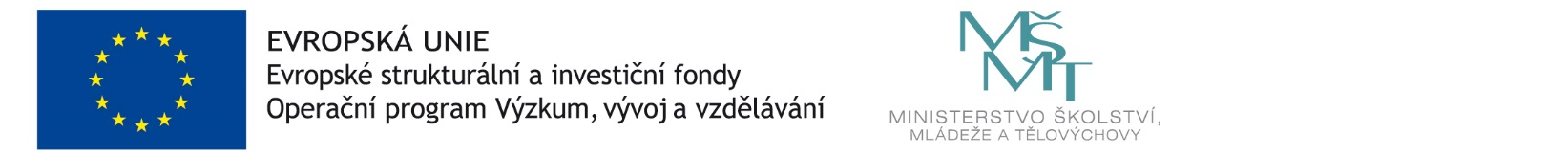 